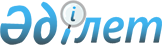 О внесении изменения в приказ Министра транспорта и коммуникаций от 9 октября 2000 года N 409-I "Об утверждении нормативных правовых актов, касающихся организации обслуживания авиапассажиров в международных аэропортах Республики Казахстан" (зарегистрированный за N 1277)
					
			Утративший силу
			
			
		
					Приказ Министра транспорта и коммуникаций Республики Казахстан от 7 августа 2003 года N 246-I. Зарегистрировано в Министерстве юстиции Республики Казахстан 27 августа 2003 года N 2460. Утратил силу приказом Министра транспорта и коммуникаций Республики Казахстан от 5 мая 2011 года № 253      Сноска. Утратил силу приказом Министра транспорта и коммуникаций РК от 05.05.2011 № 253.      Согласовано:                          Согласовано: 

Министр иностранных дел              Министр внутренних дел 

Республики Казахстан                 Республики Казахстан                                      Согласовано:                          Согласовано: 

Председатель Агентства             Заместитель Председателя КНБ 

таможенного контроля                  Республики Казахстан 

Республики Казахстан               Директор пограничной службы     Согласовано: 

Председатель Агентства 

Республики Казахстан 

по регулированию естественных 

монополий и защите конкуренции 

      В целях приведения приказа Министра транспорта и коммуникаций от 9 октября 2000 года N 409-I "Об утверждении нормативных правовых актов, касающихся организации обслуживания авиапассажиров в международных аэропортах Республики Казахстан" в соответствие с законодательством Республики Казахстан, приказываю: 

      1. Внести в приказ Министра транспорта и коммуникаций Республики Казахстан от 9 октября 2000 года N 409-I "Об утверждении нормативных правовых актов, касающихся организации обслуживания авиапассажиров в международных аэропортах Республики Казахстан" (зарегистрированный за N 1277) следующее изменение: 

      в Правилах организации работы и обслуживания пассажиров в бизнес-залах (СIР) в аэропортах Республики Казахстан, утвержденных указанным приказом: 

      в пункте 4 слова "утверждаемым руководителями аэропортов по согласованию с Агентством по регулированию естественных монополий, защите конкуренции и поддержке малого бизнеса Республики Казахстан" заменить словами "утверждаемым в соответствии с антимонопольным законодательством". 

      2. Комитету гражданской авиации Министерства транспорта и коммуникаций Республики Казахстан (Мамбетов А.А.) обеспечить в установленном законодательством порядке государственную регистрацию настоящего приказа в Министерстве юстиции Республики Казахстан. 

      3. Контроль за исполнением настоящего приказа возложить на вице-Министра транспорта и коммуникаций Республики Казахстан Нигматулина Н.З. 

      4. Настоящий приказ вводится в действие со дня государственной регистрации в Министерстве юстиции Республики Казахстан.       Министр 
					© 2012. РГП на ПХВ «Институт законодательства и правовой информации Республики Казахстан» Министерства юстиции Республики Казахстан
				